Бюллетень издается со 2 февраля 2008 годаМуниципальное средство массовой информации органов местного самоуправления городского поселения Агириш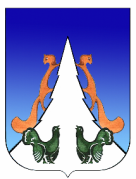 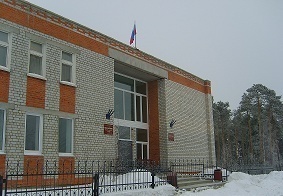 В этом выпуске:Постановление АГП Объявлениео проведении конкурса для формирования кадрового резерва в администрации городского поселения Агириш1. Условия конкурса1. Правовое основание проведения конкурса: 1) Федеральный закон от 02.03.2007 № 25-ФЗ «О муниципальной службе в Российской Федерации»;2)  Закон Ханты-Мансийского автономного округа - Югры от 20.07.2007 № 113-оз «Об отдельных вопросах муниципальной службы в Ханты-Мансийском автономном округе – Югре»;3) Постановление администрации городского поселения Агириш от 28.02.2017 
№ 46 «Об утверждении Положения о проведении конкурса на замещение вакантных должностей муниципальной службы  и включение муниципальных служащих (граждан) в кадровый резерв»; Постановление администрации городского поселения Агириш от 16.03.2021 № 59/НПА «О порядке формирования резерва управленческих кадров для замещения должностей муниципальной службы в администрации городского поселения Агириш».4) Постановление  администрации городского поселения Агириш от 11.10.2023 № 262 «О проведении конкурса для формирования кадрового резерва и резерва управленческих кадров».2. Кадровый резерв и резерв управленческих кадров формируется на следующие должности муниципальной службы АГП Агириш:     2.1. Должность муниципальной службы высшей и главной  групп, учреждаемые для выполнения функции «руководитель»:2.2.Должности муниципальной службы старшей группы, учреждаемые для выполнения функции «специалист»:        3. Право на участие в конкурсе имеют граждане Российской Федерации, граждане иностранных государств - участников международных договоров Российской Федерации, в соответствии с которыми иностранные граждане имеют право находиться на муниципальной службе (далее - граждане), достигшие возраста 18 лет, не старше 65 лет, владеющие государственным языком Российской Федерации и соответствующие установленным законодательством о муниципальной службе квалификационным требованиям к вакантной должности муниципальной службы.4. Конкурс проводится в два этапа:1 этап: - публикация объявления (11.10.2023 года в бюллетене «Вестник городского поселения Агириш» и размещение на официальном сайте АГП Агириш);-  прием документов, указанных в пункте 5 настоящего объявления: прием документов производится в администрации городского поселения Агириш, по адресу: п. Агириш, ул. Винницкая, 16, конкурсной комиссией (в каб. главного специалиста муниципальной службы и кадровой политики отдела по организации деятельности АГП Агириш), 12.10.2023 – 16.11.2023 понедельник с 09.00-18.00 часов, с перерывом с 13.00-14.00 часов, вторник-пятница: с 09.00-17.00 часов, с перерывом с 13.00-14.00 часов.-  проверка документов и сведений, содержащихся в представленных претендентами документах, производится с 12.10.2023 года по 10.11.2023 года;2 этап: - собеседование с претендентами, прошедшими 1 этап конкурса, состоится 16 ноября 2023 года с 14.00 до  17.00  часов в администрации городского поселения Агириш.5.  Муниципальный служащий (граждан), изъявивший желание принять участие в конкурсе на включение в кадровый резерв для замещения вакантной должности муниципальной службы (далее – кандидат) должны предоставить в конкурсную комиссию следующие документы:а) личное заявление (приложение 1 к Объявлению);б) собственноручно заполненную анкету (приложение 2 к Объявлению)в) копию паспорта или заменяющего его документа (соответствующий документ предъявляется лично);г) копии документов о профессиональном образовании, заверенные по месту работы, либо нотариально;- копию трудовой книжки (за исключением случаев, когда служебная (трудовая) деятельность осуществляется впервые) или иные документы, подтверждающие служебную (трудовую) деятельность кандидата, заверенные по месту работы, либо нотариально;- копии документов о профессиональном образовании, а также по желанию гражданина  о дополнительном профессиональном образовании, о присвоении ученой степени, ученого звания, о повышении квалификации, заверенные нотариально или кадровыми службами по месту работы (службы);д) заключение  медицинского учреждения об отсутствии у гражданина заболевания, препятствующего поступлению на муниципальную службу (муниципальному служащему- копию медицинского заключения о состоянии здоровья из личного дела, заверенную по месту работы);        е) отзыв (характеристику - от гражданина, не состоящего на муниципальной службе), непосредственного руководителя с рекомендацией о включении в кадровый резерв;ж) выписку из протокола заседания аттестационной комиссии о включении муниципального служащего в установленном порядке в кадровый резерв в порядке должностного роста, если такое решение было принято по итогам аттестации;з ) другие документы и материалы, которые, по мнению кандидата, подтверждают его профессиональные заслуги (справки, публикации, дипломы, рекомендации, книги, брошюры, рефераты и т.п.), фото 	7. Подробную информацию о конкурсе можно получить в администрации городского поселения Агириш у главного специалиста муниципальной службы и кадровой политики отдела по организации деятельности АГП Агириш Ударцевой Елены Игоревны  с 09.00-17.00 часов, с перерывом с 13.00-14.00 часов, понедельник-пятница  8 (34675) 41-2-33, 41-0-79.Приложение 1К постановлению № 262 от 11.10.2023Состав конкурсной комиссииПредседатель комиссии: - Глава городского поселения АгиришЗаместитель председателя комиссии: - Заместитель главы городского поселения Агириш  Секретарь комиссии: - Главный специалист муниципальной службы и кадровой политики по организации  деятельностиЧлены комиссии:Главный специалист по вопросам городского хозяйства отдела по организации деятельностиГлавный специалист в сфере государственных и муниципальных закупок отдела по организации деятельности                           Начальник отдела по организации деятельностиПриложение 2К постановлению № 262 от 11.10.2023Г Р А Ф И Кпроведения собеседованияПриложение 3К постановлению № 262 от 11.10.2023 Протоколзаседания конкурсной комиссии _____________________________________________________________________________(наименование учреждения)______________________________                                                              ________________                 (место проведения конкурса)                                                                                                   (дата)Председатель комиссии_________________________________________________________(ф.и.о.)Заместитель председателя_______________________________________________________(ф.и.о.)Секретарь комиссии____________________________________________________________(ф.и.о.)Члены комиссии_______________________________________________________________(ф.и.о.)Присутствовали________________________________________________________________(ф.и.о.- занимаемая должность)Рассмотрели материалы на _____________________________________________________________________________(ф.и.о.)_____________________________________________________________________________Замечания и предложения, высказанные членами комиссии____________________________________________________________________________________________________________________________________________________________________________________________________________________________________________________________________________________________________________Решение конкурсной комиссии_________________________________________________________________________________________________________________________________________________________________________________________________________________________________________________________________________________________________________________________________________________________Количество голосов «за»_________________Количество голосов «против»______________Председатель комиссии:Секретарь комиссии	Члены комиссии:Приложение 1к Объявлению о проведении конкурса для формирования кадрового резерва в администрации городского поселения Агириш                                             Главе городского поселения Агириш                                             _________________________________                                                        (Ф.И.О.)                                             _________________________________                                                   (Ф.И.О. кандидата)                                             проживающего по адресу:                                             _________________________________                                             _________________________________                                             _________________________________                                             контактные телефоны:                                             _________________________________                                             _________________________________                                 ЗАЯВЛЕНИЕПрошу допустить меня к участию в конкурсе для включения в кадровый резерв вадминистрацию городского поселения Агириш на должность муниципальной службы _______________________________________________________________________________________________________________________________________________________________________________________________________________________________________            			(наименование должности)С квалификационными требованиями, предъявляемыми к вышеуказанной должности,ознакомлен(а).К заявлению прилагаю: (перечислить прилагаемые документы):_____________________________________________________________________________________________________________________________________________________________________________________________________________________________________________________________________________________________________________________________________________________________________________________________________________________________________________________________________________________________________________________________________________________________________________________________________________________________________________________________________________________________________________________С порядком проведения конкурса ознакомлен(а)."____" __________ 20___ г.                           _____________________                                                            (подпись)УТВЕРЖДЕНА
распоряжением Правительства
Российской Федерации
от 26.05.2005 № 667-р(в ред. распоряжения Правительства РФ от 16.10.2007 № 1428-р, 
Постановления Правительства РФ от 05.03.2018 № 227, 
распоряжений Правительства РФ от 27.03.2019 № 543-р, 
от 20.09.2019 № 2140-р, от 20.11.2019 № 2745-р)(форма)АНКЕТА11. Выполняемая работа с начала трудовой деятельности (включая учебу в высших и средних специальных учебных заведениях, военную службу, работу по совместительству, предпринимательскую деятельность и т.п.).При заполнении данного пункта необходимо именовать организации так, как они назывались в свое время, военную службу записывать с указанием должности и номера воинской части.12. Государственные награды, иные награды и знаки отличия13. Ваши близкие родственники (отец, мать, братья, сестры и дети), а также супруга (супруг), в том числе бывшая (бывший), супруги братьев и сестер, братья и сестры супругов.Если родственники изменяли фамилию, имя, отчество, необходимо также указать их прежние фамилию, имя, отчество.14. Ваши близкие родственники (отец, мать, братья, сестры и дети), а также супруга (супруг), 
в том числе бывшая (бывший), супруги братьев и сестер, братья и сестры супругов, постоянно проживающие за границей и (или) оформляющие документы для выезда на постоянное место жительства в другое государство  (фамилия, имя, отчество,с какого времени они проживают за границей)14(1). Гражданство (подданство) супруги (супруга). Если супруга (супруг) не имеет гражданства Российской Федерации или помимо гражданства Российской Федерации имеет также гражданство (подданство) другого государства, укажите (заполняется при поступлении на федеральную государственную гражданскую службу в системе Министерства иностранных дел Российской Федерации для замещения должности федеральной государственной гражданской службы, по которой предусмотрено присвоение дипломатического ранга)  15. Пребывание за границей (когда, где, с какой целью)  16. Отношение к воинской обязанности и воинское звание  17. Домашний адрес (адрес регистрации, фактического проживания), номер телефона (либо иной вид связи)  18. Паспорт или документ, его заменяющий  (серия, номер, кем и когда выдан)19. Наличие заграничного паспорта  (серия, номер, кем и когда выдан)20. Страховой номер индивидуального лицевого счета (если имеется)
21. ИНН (если имеется)  22. Дополнительные сведения (участие в выборных представительных органах, другая информация, которую желаете сообщить о себе)  23. Мне известно, что сообщение о себе в анкете заведомо ложных сведений и мое несоответствие квалификационным требованиям могут повлечь отказ в участии в конкурсе и приеме на должность, поступлении на государственную гражданскую службу Российской Федерации или на муниципальную службу в Российской Федерации.На проведение в отношении меня проверочных мероприятий и обработку моих персональных данных (в том числе автоматизированную обработку) согласен (согласна).«Вестник городского поселения Агириш»                              Бюллетень является официальным источником опубликования нормативныхГлавный редактор: Костарева А.А.                                             правовых  актов органов местного самоуправления г.п. Агириш Учредитель: Администрация городского поселения Агириш                    (Тюменская обл., Советский р-он, г.п. Агириш, ул.Винницкая, 16)                                                                                Телефон: 8(34675) 41-0-79   факс: 8(34675) 41-2-33     Наименование должностиКоличество штатных единицКвалификационные требования к уровню профессионального образования, стажу муниципальной службы или стаж работы по специальностиЗаместитель главы городского поселения-должность муниципальной службы  высшей группы, учреждаемая для выполнения функции «руководитель»1Высшее профессиональное образование, стаж муниципальной работы на ведущих должностях не менее четырех лет или стаж работы по специальности не менее шести летНачальник отдела по организации деятельности-должность муниципальной службы главной группы, учреждаемая для функции «руководитель»1-высшее профессиональное образование, стаж муниципальной службы не менее трех лет или стаж работы по специальности не менее пяти летНаименование должностиКоличество штатных единицКвалификационные требования к уровню профессионального образования, стажу муниципальной службы или стаж работы по специальностиГлавный специалист в сфере государственных и муниципальных закупок- должность муниципальной службы старшей группы, учреждаемая для выполнения функции «специалист»1- среднее профессиональное образование по специализации должности муниципальной службы или образование, считающееся равноценным, без предъявления требований к стажу;Главный специалист по вопросам городского хозяйства отдела по организации деятельности - должность муниципальной службы старшей группы, учреждаемая для выполнения функции «специалист»1- среднее профессиональное образование по специализации должности муниципальной службы или образование, считающееся равноценным, без предъявления требований к стажу;Главный специалист муниципальной службы и кадровой политики отдела по организации деятельности- должность муниципальной службы старшей группы, учреждаемая для выполнения функции «специалист»1- среднее профессиональное образование по специализации должности муниципальной службы или образование, считающееся равноценным, без предъявления требований к стажу;Ведущий специалист отдела по организации деятельности- должность муниципальной службы старшей группы, учреждаемая для выполнения функции «специалист»1- среднее профессиональное образование по специализации должности муниципальной службы или образование, считающееся равноценным, без предъявления требований к стажу;Наименование органа местного самоуправленияДата, время, место проведения собеседованияДата представления в конкурсную комиссию необходимых документов с указанием ответственных за их предоставления должностных лицАдминистрация городского поселения АгиришДля групп резерва управленческих кадров:- на  замещение должностей муниципальной службы   высшей  группы для выполнения функции «руководитель»,16.11.2023 года в 14-00 часов в здании администрации городского поселения Агириш по ул. Винницкая д.1615.11.2023 годаЕ.И. Ударцева  главный специалист муниципальной службы и кадровой политики отдела  по организации деятельности администрации АГП АгиришАдминистрация городского поселения АгиришДля групп кадрового резерва:- на  замещение должностей муниципальной службы   главной  группы для выполнения функции «руководитель»,16.11.2023 года в 15-00 часов в здании администрации городского поселения Агириш по ул.Винницкая д.1615.11.2023 годаЕ.И. Ударцева  главный специалист муниципальной службы и кадровой политики отдела  по организации деятельности администрации АГП АгиришАдминистрация городского поселения АгиришДля групп кадрового резерва:- на  замещение должностей муниципальной службы   старшей  группы для выполнения функции «специалист»,16.11.2023 года в 16-00 часов в здании администрации городского поселения Агириш по ул.Винницкая д.1615.11.2023  годаЕ.И. Ударцева  главный специалист муниципальной службы и кадровой политики отдела  по организации деятельности администрации АГП АгиришМесто
для
фотографии1.ФамилияФамилияМесто
для
фотографииИмяМесто
для
фотографииОтчествоОтчествоМесто
для
фотографии2. Если изменяли фамилию, имя или отчество,
то укажите их, а также когда, где и по какой причине изменяли3. Число, месяц, год и место рождения (село, деревня, город, район, область, край, республика, страна)4. Гражданство (если изменяли, то укажите, когда и по какой причине, если имеете гражданство другого государства – укажите)5. Образование (когда и какие учебные заведения окончили, номера дипломов)Направление подготовки или специальность по диплому
Квалификация по диплому6. Послевузовское профессиональное образование: аспирантура, адъюнктура, докторантура (наименование образовательного или научного учреждения, год окончания)
Ученая степень, ученое звание (когда присвоены, номера дипломов, аттестатов)7. Какими иностранными языками и языками народов Российской Федерации владеете и в какой степени (читаете и переводите со словарем, читаете и можете объясняться, владеете свободно)8. Классный чин федеральной гражданской службы, дипломатический ранг, воинское или специальное звание, классный чин правоохранительной службы, классный чин гражданской службы субъекта Российской Федерации, квалификационный разряд государственной службы, квалификационный разряд или классный чин муниципальной службы (кем и когда присвоены)9. Были ли Вы судимы, когда и за что (заполняется при поступлении на государственную гражданскую службу Российской Федерации)10. Допуск к государственной тайне, оформленный за период работы, службы, учебы, его форма, номер и дата (если имеется)Месяц и годМесяц и годДолжность с указанием
организацииАдрес
организации
(в т.ч. за границей)поступленияуходаДолжность с указанием
организацииАдрес
организации
(в т.ч. за границей)Степень родстваФамилия, имя,
отчествоГод, число, месяц и место рожденияМесто работы (наименование и адрес организации), должностьДомашний адрес (адрес регистрации, фактического проживания)«»20г.	ПодписьМ.П.Фотография и данные о трудовой деятельности, воинской службе и об учебе оформляемого лица соответствуют документам, удостоверяющим личность, записям в трудовой книжке, документам об образовании и воинской службе.«»20г.(подпись, фамилия работника кадровой службы)(подпись, фамилия работника кадровой службы)